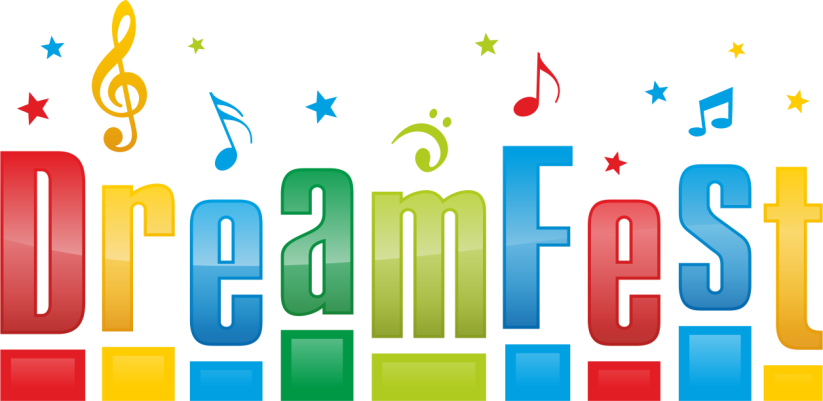 Международный вокальный конкурс"DREAMFEST"Сроки проведения конкурса: 04.07.2022г – 24.07.2022гПодведение итогов конкурса и рассылка наградных материалов (кубки, медали, дипломы): 31.07.2022г Форма проведения: дистанционнаяУчастники конкурса: (солисты, дуэты, трио, музыкальные коллективы)                                        От 3 до 22 летОрганизатор конкурса: Международное сетевое издание          «DREAMFEST»Предмет конкурса: на творческий конкурс принимаются видеозаписи выступлений.Номинации конкурса:1. Эстрадный вокал2. Народное пение 3. Академический вокал 4. Авторская и бардовская песня5. Хоровое пение6. Джаз и рокПорядок участия:Прислать ваши работы можно до 24.07.2022г  до 19.00 (по времени Астаны) включительно.Внимание: участникам предоставляется выбрать наградные материалы (кубок, медаль или диплом), но не призовое место!Принимая участие в конкурсе, вы в любом случае занимаете призовое место, а гран-при,1, 2 или 3 место зависит от вашего таланта и решения жюри. Для участия в конкурсе необходимо отправить на наш адрес электронной почты dreamfest@list.ru:Заявку на участие (образец можно скачать на сайте www.dreamfest1.com)ЗАЯВКИ ПРИНИМАЮТСЯ ТОЛЬКО В ФОРМАТЕ ДОКУМЕНТА Word!!!фотографию или сканированный чек об оплате видео выступления или рабочую ссылку ЖЕЛАТЕЛЬНО ОТПРАВИТЬ ВСЕ ОДНИМ ПИСЬМОМ!За оформление наградных материалов (кубки, медали, дипломы) взимается организационный взнос. Оргвзнос оплачивается заранее и чек высылается вместе с заявкой и работой!  До подведения итогов! Оргвзнос выбираете сами. На присуждение призовых мест он никак не влияет!Для солистов: Диплом в электронном виде (отправляем вам на почту) – 1000тг / 200рубПечатный диплом + медаль – 4800тг / 1200рубКубок + Печатный диплом + медаль – 7800тг / 2000рубДля дуэтов и трио: Диплом на дуэт или трио в электронном виде (отправляем вам на почту) – 1000тг/ 200рубДиплом каждому участнику дуэта или трио в электронном виде (отправляем вам на почту) – 1000тг (за одного участника)/ 200рубПечатный диплом + медаль каждому участнику дуэта или трио – 4800тг / 1200руб (за одного участника)Кубок + Печатный диплом на дуэт или трио – 6600тг/1700рубКубок + Печатный диплом + медаль каждому участнику дуэта или трио – 7800тг (за одного участника) / 2000рубДля коллективов: Диплом на коллектив в электронном виде (отправляем вам на почту) – 1000тг/ 200рубДиплом каждому участнику коллектива в электронном виде (отправляем вам на почту) – 1000тг (за одного участника)/ 200рубКубок + Печатный диплом + медаль каждому участнику коллектива – 7800тг (за одного участника)/2000рубДля коллективов до 5 человек: печатный диплом+медаль каждому участнику коллектива, кубок+печатный диплом на коллектив – 4200тг (за одного участника) / 1100 руб (за одного участника)Для коллективов от 6 человек и более: печатный диплом+медаль каждому участнику коллектива, кубок+печатный диплом на коллектив – 3600тг (за одного участника) / 960 руб (за одного участника)Для педагогов:Каждый педагог получает сертификат за подготовку дипломантов конкурса (не более 2 педагогов на одного участника или ансамбль). Сертификат в электронном виде высылается вам на почту бесплатно.Педагог, который подготовил 3 и более номера награждается медалью за подготовку лауреатов!(на работы с оргвзносом 1000тг/200руб это условие не распространяется)Доставка: для участников из г.Павлодара бесплатная доставка до адресадля участников из Казахстана бесплатная отправка почтой KAZPOSTдля участников из стран СНГ доставка кубков и медалей осуществляется бесплатно, если оплачен оргвзнос не менее чем за 3 участников!За одного или двух участников взимается дополнительная оплата за доставку 700руб.Конкурсный материал должен быть представлен в виде ссылки Участник конкурса может воспользоваться ресурсом для хранения файлов (youtube.com, Яндекс.Диск, Файлы.Майл, т.д.) и направить на конкурс ссылку на конкурсный материал.Запрещается выступление вокалистов под фонограмму «плюс», а также использование фонограмм, где в бэк-вокальных партиях дублируются основная партия солиста.     Внимание! Запрещается использование произведений с ненормативной лексикой.Запрещается использование тематики, затрагивающей политические или религиозные взгляды.Категорически запрещается оспаривать решение жюри, вступать в неофициальные переговоры и конфликты, как с членами жюри и оргкомитета, так и с работниками проекта DREAMFEST.Решение жюри является окончательным и не подлежит пересмотру.В течение 24 часов на адрес электронной почты участника конкурса придет ПОДТВЕРЖДЕНИЕ ЗАЯВКИ, значит вы в конкурсе!Подавая заявку на участие, вы даете свое согласие на обработку персональных данных в соответствии с требованиями Закона Республики Казахстан от 21 мая 2013 года № 94-V «О персональных данных и их защите» (с изменениями и дополнениями по состоянию на 03.07.2020 г.)Подведение итогов конкурса и награждение участников:Подведение итогов конкурса: 31.07.2022г на электронный адрес, указанный в вашей заявке, будут отправлены дипломы и сертификаты в электронном виде. А также информация о доставке наградных материалов.Дипломы в электронном виде будут отправлены ВСЕМ участникам, даже тем, кто оформил оргвзнос на печатный диплом. Чтобы в случае потери или порчи печатного диплома, у вас всегда был оригинал в электронном виде.Итоги конкурса подводятся с учетом возрастных категорий, предусматривают присуждение звания обладателя Гран-При, лауреата I, II, III степени. Количество призовых мест не ограничено.3. Рассылка наградных материалов (кубки, медали, дипломы): 31.07.2022г ВНИМАНИЕ!ВСЮ ОТВЕТСТВЕННОСТЬ ЗА ДОСТОВЕРНОСТЬ ДАННЫХ, УКАЗАННЫХ В ЗАЯВКЕ НЕСЕТЕ ТОЛЬКО ВЫ!ПРАВИЛЬНО УКАЗЫВАЙТЕ ФАМИЛИЮ, ИМЯ, ОРГАНИЗАЦИЮ, ЭЛЕКТРОННУЮ ПОЧТУ И Т.Д.ОРГКОМИТЕТ НЕ ОБЯЗАН ПЕРЕДЕЛЫВАТЬ ДИПЛОМ, ПЕРЕСЫЛАТЬ НА ПРАВИЛЬНУЮ ПОЧТУ И Т.Д., В СЛУЧАЕ НЕВЕРНО ВНЕСЕННЫХ ДАННЫХ В ЗАЯВКУ!Все дипломы и сертификаты будут заполнены в соответствии с данными, указанными в заявке!Подавая заявку, вы обязуетесь соблюдать правила конкурса и данного Положения.Наши реквизиты:Карта Kaspi Gold: Карта Kaspi Gold 4400430127619408ИИН 910720450989 на имя Вуколова Анастасия Сергеевна         Оплата через Kaspi Gold только по номеру карты.HalykBank: 5522043351314305 на имя Вуколова Анастасия СергеевнаИИН 910720450989 на имя Вуколова Анастасия СергеевнаДля участников из Российской Федерации и других стран: Номер счета в системе «ЮMoney» 410012538420494Сбербанк: 4263 4333 4565 9103Контакты: НАШ САЙТ: www.dreamfest1.comInstagram: dreamfest1Все новости о конкурсах читайте в нашем Instagram8778 89 003 89 (По всем вопросам писать в WhatsApp, мы вам обязательно ответим!)электронный адрес: dreamfest@list.ruна почту принимаются заявка, чек и работа (одним письмом)